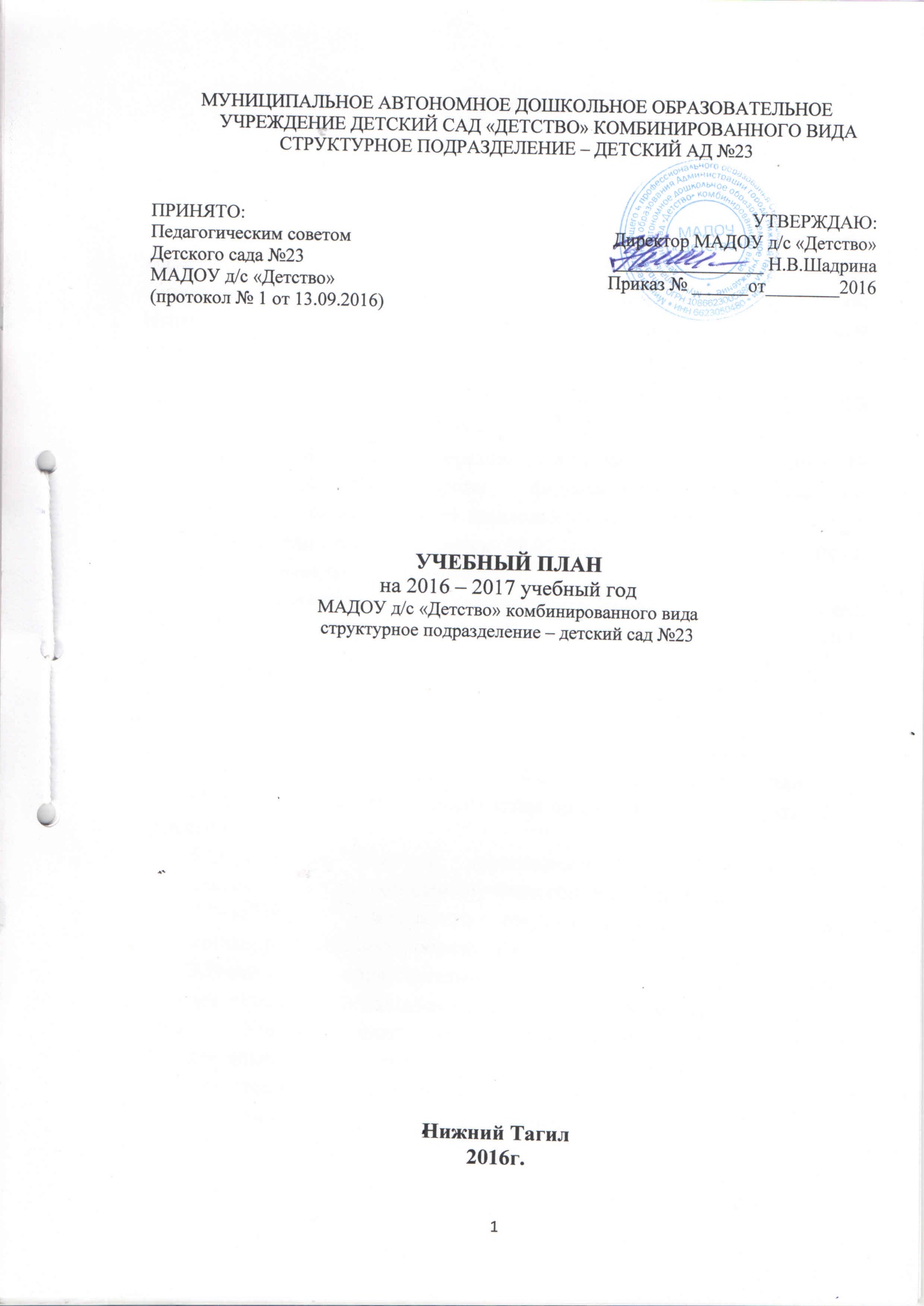 Пояснительная записка 1.1.Нормативные основания составления учебного плана образовательной деятельностиУчебный план СП - детского сада № 23 комбинированного вида является нормативным документом, регламентирующим организацию образовательной деятельности в дошкольном образовательном учреждении. Нормативной базой для составления учебного плана являются следующие документы:Федеральный закон Российской Федерации от 29.12.2012г. №273-ФЗ «Об образовании в Российской Федерации»;Приказом Министерства образования и науки России от 17.10.2013г. № 1155 «Об утверждении федерального государственного  образовательного стандарта  дошкольного образования»;Письмо Минобрнауки России 28.02.2014г. №08-249 «Комментарии ФГОС дошкольного образования»;Постановлением Главного государственного санитарного врача Российской Федерации от 15.05.2013 № 26 «Об утверждении СанПиН 2.4.1.3049-13 «Санитарно эпидемиологические требования к устройству, содержанию и организации режима работы дошкольных образовательных организаций» (с изменениями на 27 августа 2015 года). 1.2. Программно-целевые основания, положенные в основу учебного плана организованной образовательной деятельностиОсновными задачами учебного плана организованной образовательной деятельности являются:1.Определение перечня, трудоемкости, последовательность и распределение по периодам обучения образовательной нагрузки;2.Реализация Федерального государственного образовательного стандарта дошкольного образования;3.Реализацию образовательных областей через детские виды деятельности (обязательная часть 60 %, часть формируемая 40%).	Учебный план представляет собой сетки совместной деятельности педагога с детьми в режимных моментах в самостоятельной деятельности в течении дня с распределением времени на основе действующего СанПиН.Педагогический коллектив работает в режиме пятидневной рабочей недели, длительность пребывания детей в детском саду составляет 12 часов: с 07.00 до 19.00. Образовательная деятельность начинается с семи утра.Учебный план ДОУ разработан на основе:Комплексной программы дошкольного образования «ДЕТСТВО» / под ред. Т.И.Бабаевой, А, Г, Гогоберидзе, О.В.Солнцева и др. для общеразвивающих групп;Программы дошкольных образовательных учреждений компенсирующего вида для детей с нарушением интеллекта Е.А. Екжановой, Е. А. Стребелевой «Коррекционно – развивающее обучение и воспитание» для групп с нарушением интеллектуального развития;Общеобразовательная программа дошкольного образования «От рождения до школы» под редакцией Н. Е. Вераксы, Т. С. Комаровой, М. А. Васильевой (для группы с задержкой психического развития).Основными задачами, которых является:формирование общей культуры личности детей, развитие их социальных, нравственных, эстетических, интеллектуальных, физических качеств, инициативности, самостоятельности и ответственности ребенка, формирование предпосылок учебной деятельности;создание благоприятных условий для полноценного проживания ребенком дошкольного детства, формирование основ базовой культуры личности, всестороннее развитие психических и физических качеств в соответствии с возрастными и индивидуальными особенностями, подготовка к жизни в современном обществе, формирование предпосылок к учебной деятельности, обеспечение безопасности жизнедеятельности дошкольника;формирование способов усвоения общественного опыта (в том числе и учебных навыков) у детей с интеллектуальными нарушениями, раскрытию его потенциальных возможностей и способностей.В детском саду функционируют:1группа для детей раннего возраста от 2 до 3 лет;2 группы младшего дошкольного возраста 3-5года;4 группы старшего дошкольного возраста 5-7 лет;3 группы компенсирующей направленности:2 группы для детей с нарушением интеллекта (3-8 лет)1 группа для детей с задержкой психического развития (3-7 лет).	Учебная нагрузка определена с учетом необходимого требования - соблюдение минимального количества обязательной образовательной деятельности на изучение каждой образовательной области и части формируемой участниками образовательных отношений.Организация образовательного процесса включает два составляющих блока:1. Совместная организованная деятельность взрослого с детьми;2. Самостоятельная детская деятельность.Преимуществом данной модели организации образовательного процесса является баланс взрослой и детской инициативы, который достигается за счет гибкого проектирования партнерской деятельности.1. Совместная организованная деятельность взрослого и ребенка представлена в соответствии со следующим образовательными областями:1. «Социально-коммуникативное развитие»2. «Познавательное развитие»3. «Речевое развитие»3. «Художественно-эстетическое развитие»4. «Физическое развитие»2. Самостоятельная деятельность позволяет детям реализовать свои интересы и потребности.	Объем учебной нагрузки в течение недели соответствует санитарно-эпидемиологическим требованиям к устройству, содержанию и организации режима работы в дошкольных образовательных учреждениях «Санитарно – эпидемиологические правила и нормативы СанПиН 2.4.1.3049-13.	Максимально допустимый объем недельной образовательной нагрузки, для детей дошкольного возраста составляет:В раннем возрасте: младшая группа дети 2-3года - 1 час 40 минут;В дошкольном возрасте - младший дошкольный возраст:в младшей группе (дети четвертого года жизни) - 2 часа 45 мин;в средней группе (дети пятого года жизни) - 4 часа.Старший дошкольный возраст:в старшей группе (дети шестого года жизни) - 6 часов 15 минут;в подготовительной (дети седьмого года жизни) - 7 часов 30 минут.	Продолжительность образовательной деятельности для детей 4-го года жизни - не более 15 минут, для детей 5-го года жизни - не более 20 минут, для детей 6-го года жизни - не более 25 минут, а для детей 7-го года жизни - не более 25-30 минут. Максимально допустимый объем образовательной нагрузки в первой половине дня в младшей и средней группах не превышает 30 и 40 минут соответственно, а в старшей и подготовительной 45 минут и 1,5 часа соответственно. В середине времени, отведенного на непрерывную образовательную деятельность, проводят физкультминутку.	Образовательная деятельность с детьми старшего дошкольного возраста может осуществляться во второй половине дня после дневного сна, но не чаще 2 - 3 раз в неделю. Ее продолжительность должна составлять не более 25 - 30 минут  в день.Учебный план непосредственно образовательной деятельностиСП - детский сад №23 комбинированного видана 2016-2017 год*1образовательная ситуация в 2 недели в подготовительной группе**1образовательная ситуация в 2 недели в подготовительной группеУтверждаю:Заведующий СП – д /с № 23__________ /Е.А.Романова/ ОбразовательныеобластиВиды детской деятельностиВиды детской деятельностиВиды детской деятельностиВозрастные группыВозрастные группыВозрастные группыВозрастные группыВозрастные группыВозрастные группыВозрастные группыВозрастные группыВозрастные группыВозрастные группыВозрастные группыВозрастные группыВозрастные группыВозрастные группыВозрастные группыВозрастные группыВозрастные группыВозрастные группыВозрастные группыОбразовательныеобластиВиды детской деятельностиВиды детской деятельностиВиды детской деятельностиI младшаяII младшаяII младшаяII младшаяСредняяСредняяСтаршаяСтаршаяПодготовительнаяПодготовительнаяНарушение интеллекта (I, II г.о.)Нарушение интеллекта (I, II г.о.)Нарушение интеллекта (I, II г.о.)Нарушение интеллекта (I, II г.о.)Нарушение интеллекта (II, IV г.о.)Нарушение интеллекта (II, IV г.о.)Нарушение интеллекта (II, IV г.о.)ЗПР ЗПР ОбразовательныеобластиВиды детской деятельностиВиды детской деятельностиВиды детской деятельностиI младшаяII младшаяII младшаяII младшаяСредняяСредняяСтаршаяСтаршаяПодготовительнаяПодготовительнаяНарушение интеллекта (I, II г.о.)Нарушение интеллекта (I, II г.о.)Нарушение интеллекта (I, II г.о.)Нарушение интеллекта (I, II г.о.)Нарушение интеллекта (II, IV г.о.)Нарушение интеллекта (II, IV г.о.)Нарушение интеллекта (II, IV г.о.)(II,ст)Социально - коммуникативное развитиеКоммуникативная деятельность (общение)/ развитие звуковой ан-син активности как условия подготовки к обучению к грамоте* / чтение и общение по поводу прочитанного **Коммуникативная деятельность (общение)/ развитие звуковой ан-син активности как условия подготовки к обучению к грамоте* / чтение и общение по поводу прочитанного **Коммуникативная деятельность (общение)/ развитие звуковой ан-син активности как условия подготовки к обучению к грамоте* / чтение и общение по поводу прочитанного **.111111111111111111Социально - коммуникативное развитиеИгровая деятельностьИгровая деятельностьИгровая деятельностьЕжедневно во всех образовательных ситуациях и в РМЕжедневно во всех образовательных ситуациях и в РМЕжедневно во всех образовательных ситуациях и в РМЕжедневно во всех образовательных ситуациях и в РМЕжедневно во всех образовательных ситуациях и в РМЕжедневно во всех образовательных ситуациях и в РМЕжедневно во всех образовательных ситуациях и в РМЕжедневно во всех образовательных ситуациях и в РМЕжедневно во всех образовательных ситуациях и в РМЕжедневно во всех образовательных ситуациях и в РМЕжедневно во всех образовательных ситуациях и в РМЕжедневно во всех образовательных ситуациях и в РМЕжедневно во всех образовательных ситуациях и в РМЕжедневно во всех образовательных ситуациях и в РМЕжедневно во всех образовательных ситуациях и в РМЕжедневно во всех образовательных ситуациях и в РМЕжедневно во всех образовательных ситуациях и в РМЕжедневно во всех образовательных ситуациях и в РМЕжедневно во всех образовательных ситуациях и в РМСоциально - коммуникативное развитиеТрудовая деятельностьСамообслуживаниеСамообслуживание2Ежедневно. В режимные моменты.Ежедневно. В режимные моменты.Ежедневно. В режимные моменты.Ежедневно. В режимные моменты.Ежедневно. В режимные моменты.Ежедневно. В режимные моменты.Ежедневно. В режимные моменты.Ежедневно. В режимные моменты.Ежедневно. В режимные моменты.Ежедневно. В режимные моменты.Ежедневно. В режимные моменты.Ежедневно. В режимные моменты.Ежедневно. В режимные моменты.Ежедневно. В режимные моменты.Ежедневно. В режимные моменты.Ежедневно. В режимные моменты.Ежедневно. В режимные моменты.Ежедневно. В режимные моменты.Социально - коммуникативное развитиеТрудовая деятельность(общий совместный труд)(общий совместный труд)1 раз в неделю1 раз в неделю1 раз в неделю1 раз в неделю1 раз в неделю1 раз в неделю1 раз в неделю1 раз в неделю1 раз в неделю1 раз в неделю1 раз в неделю1 раз в неделю1 раз в неделю1 раз в неделю1 раз в неделю1 раз в неделю1 раз в неделю1 раз в неделюСоциально - коммуникативное развитиеОсновы безопасности жизнедеятельностиОсновы безопасности жизнедеятельностиОсновы безопасности жизнедеятельностиЧФ - Парциальная программа «Безопасность»В режимные моменты и во второй половине дняЧФ - Парциальная программа «Безопасность»В режимные моменты и во второй половине дняЧФ - Парциальная программа «Безопасность»В режимные моменты и во второй половине дняЧФ - Парциальная программа «Безопасность»В режимные моменты и во второй половине дняЧФ - Парциальная программа «Безопасность»В режимные моменты и во второй половине дняЧФ - Парциальная программа «Безопасность»В режимные моменты и во второй половине дняЧФ - Парциальная программа «Безопасность»В режимные моменты и во второй половине дняЧФ - Парциальная программа «Безопасность»В режимные моменты и во второй половине дняЧФ - Парциальная программа «Безопасность»В режимные моменты и во второй половине дняЧФ - Парциальная программа «Безопасность»В режимные моменты и во второй половине дняЧФ - Парциальная программа «Безопасность»В режимные моменты и во второй половине дняЧФ - Парциальная программа «Безопасность»В режимные моменты и во второй половине дняЧФ - Парциальная программа «Безопасность»В режимные моменты и во второй половине дняЧФ - Парциальная программа «Безопасность»В режимные моменты и во второй половине дняЧФ - Парциальная программа «Безопасность»В режимные моменты и во второй половине дняЧФ - Парциальная программа «Безопасность»В режимные моменты и во второй половине дняЧФ - Парциальная программа «Безопасность»В режимные моменты и во второй половине дняЧФ - Парциальная программа «Безопасность»В режимные моменты и во второй половине дняЧФ - Парциальная программа «Безопасность»В режимные моменты и во второй половине дняПознавательное развитиеРеализация парциальной программы «Математика это интересно»Познавательно – исследовательская деятельность (сенсорное и математическое развитие)Познавательно – исследовательская деятельность (сенсорное и математическое развитие)Познавательно – исследовательская деятельность (сенсорное и математическое развитие)111111122112222212Познавательное развитиеРеализация парциальной программы «Математика это интересно»мир природы /познание предметного мира и социального мира / чтение и общение по поводу прочитанногомир природы /познание предметного мира и социального мира / чтение и общение по поводу прочитанногомир природы /познание предметного мира и социального мира / чтение и общение по поводу прочитанного111112211222212Познавательное развитиеРеализация парциальной программы «Математика это интересно»представление о малой родине и Отечестве)***представление о малой родине и Отечестве)***представление о малой родине и Отечестве)***111111111Познавательное развитиеРеализация парциальной программы «Математика это интересно»представление о малой родине и Отечестве)***представление о малой родине и Отечестве)***представление о малой родине и Отечестве)***111111111Познавательное развитиеРеализация парциальной программы «Математика это интересно»Предметная деятельность и игры с составными и динамическими игрушкамиПредметная деятельность и игры с составными и динамическими игрушкамиПредметная деятельность и игры с составными и динамическими игрушками2Речевое развитиеКоммуникативная деятельность (развитие речи)Коммуникативная деятельность (развитие речи)111111221111112211Речевое развитиеподготовка к обучению к грамотеподготовка к обучению к грамоте11111Речевое развитие/ чтение и общение по поводу прочитанного/ чтение и общение по поводу прочитанного110,50,50,50,50,5110,50.5Художественно-эстетическое развитиеМузыкально - художественная деятельность и приобщение к искусству/ Восприятие смысла музыкиМузыкально - художественная деятельность и приобщение к искусству/ Восприятие смысла музыкиМузыкально - художественная деятельность и приобщение к искусству/ Восприятие смысла музыки222222222/2/222222222Художественно-эстетическое развитиеИзобразительная деятельность(рисование)Изобразительная деятельность(рисование)Изобразительная деятельность(рисование)111111111111112212Художественно-эстетическое развитие(лепка, аппликация) /конструирование(лепка, аппликация) /конструирование(лепка, аппликация) /конструирование1111111220,50,50,50,50,5110,51,5Художественно-эстетическое развитиеЭкспериментирование с материалами Экспериментирование с материалами Экспериментирование с материалами 2Физическое развитиеДвигательная активность - Двигательная деятельностьДвигательная активность - Двигательная деятельностьДвигательная активность - Двигательная деятельность2333333333333333333Всего в неделюСанПинСанПинСанПин10/11/1511/1511/1512/2012/2015/2515/2515/3015/3011111112/2012/2012/2012/201115Итого часы Итого часы Итого часы 1 ч. 402 ч. 302 ч. 302 ч. 304 часа4 часа6 ч. 15 мин6 ч. 15 мин7.ч 30 мин7.ч 30 мин3ч.40 мин3ч.40 мин3ч.40 мин4 часа4 часа4 часа4 часа3ч.4м5 ч.